Enlace de transmisión: https://www.youtube.com/watch?v=Unv4KAC_q84AGENDA DE ACTIVIDADESMódulo A – Instalación de la VI Asamblea RAM – Hora: 08:00 a 08:30 horasMódulo B – Movilidad y Academia con las Entidades Nacionales – Hora: 08:30 a 11:00 horasMódulo C – Movilidad y Academia en las ciudades – Hora: 11:00 a 14:00 horas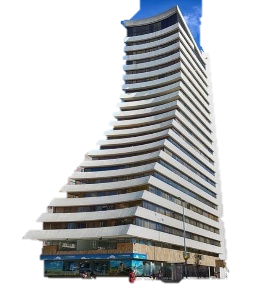 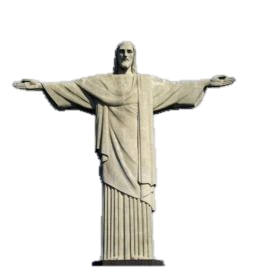 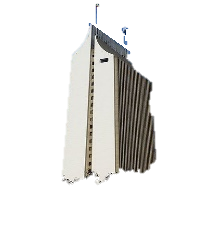 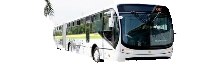 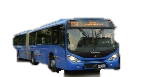 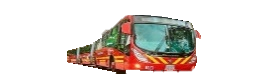 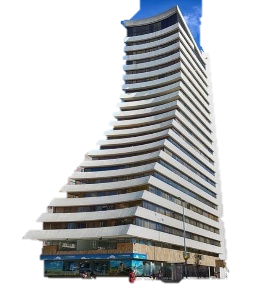 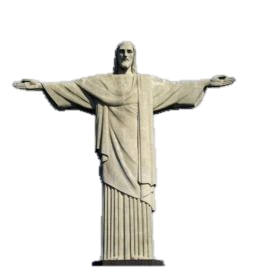 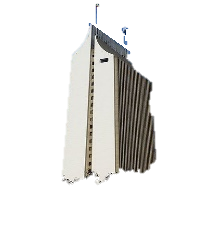 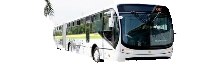 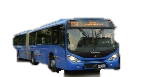 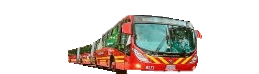 VI ASAMBLEA GENERAL DE LA RED ACADÉMICA DE MOVILIDADLa academia apoyando al país en los cambios de movilidad en épocas post-COVIDLunes 27 de Julio de 2020Universidad Piloto de Colombia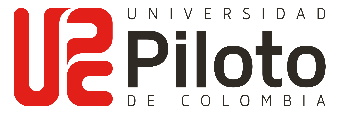 Universidad de Medellín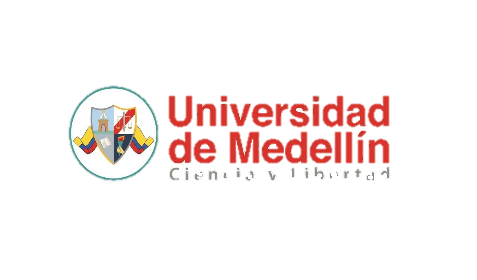 Pontificia Universidad Javeriana – Cali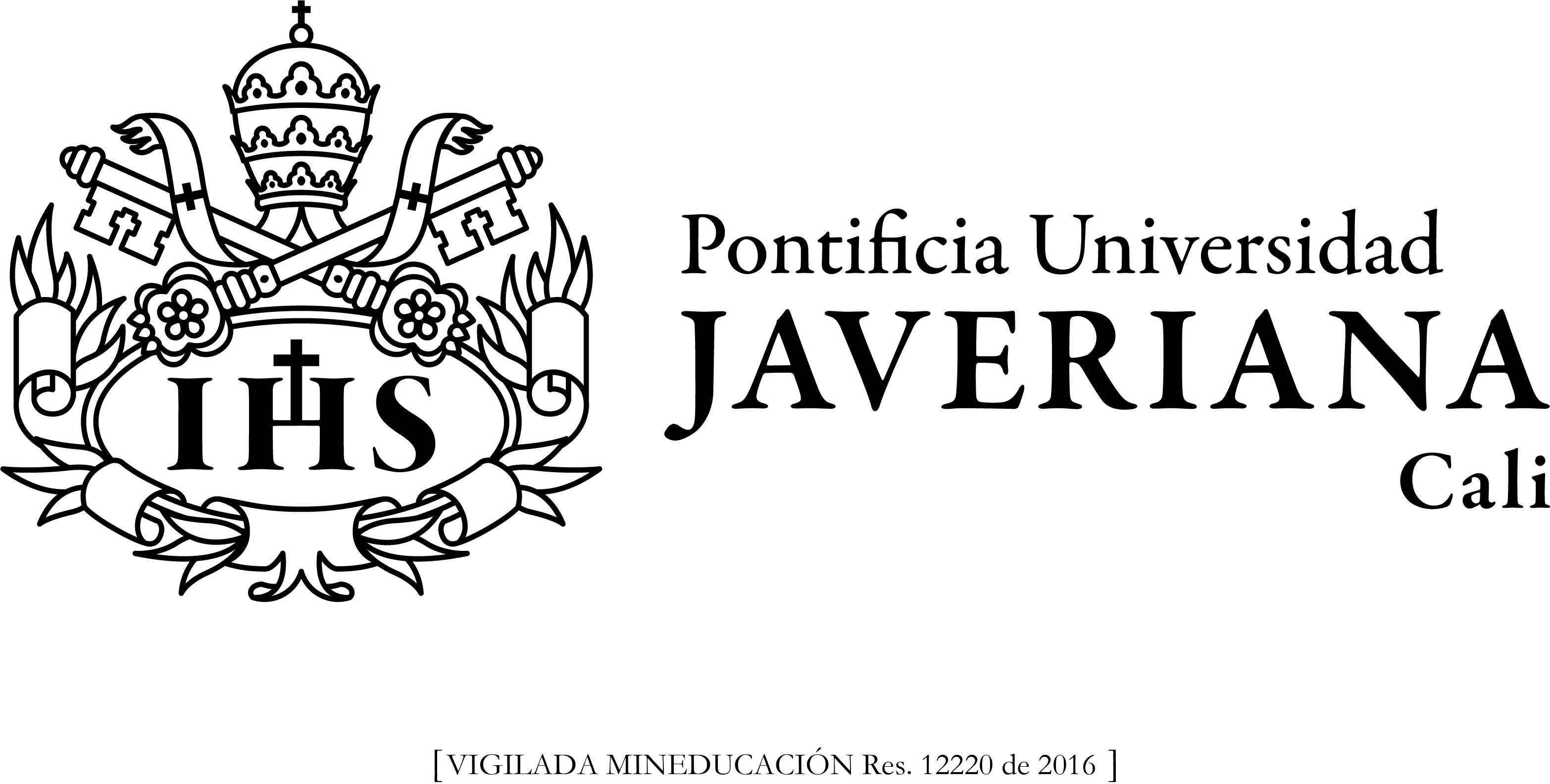 Red Académica de Movilidad – RAM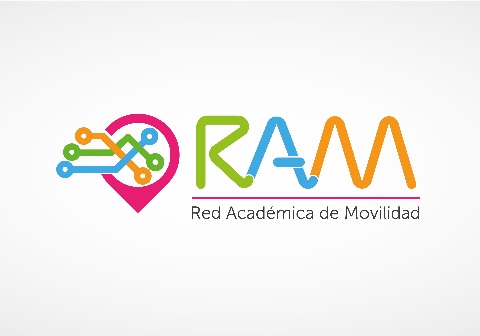 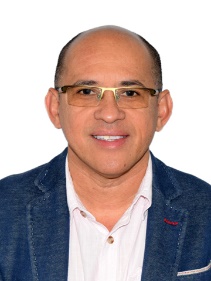 Ing. Iván Reinaldo SarmientoUniversidad Nacional de Colombia sede MedellínComité Directivo RAMIng. Iván Reinaldo SarmientoUniversidad Nacional de Colombia sede MedellínComité Directivo RAM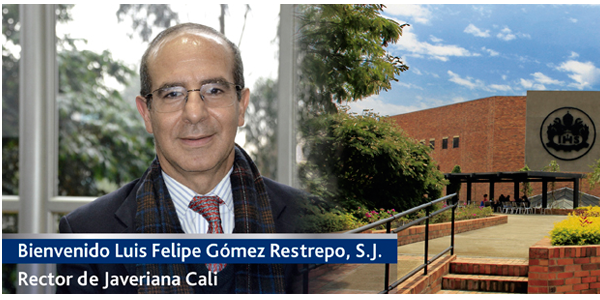 Rector Padre Luis Felipe Gómez Restrepo S.J.Pontificia Universidad Javeriana sede CaliRector Padre Luis Felipe Gómez Restrepo S.J.Pontificia Universidad Javeriana sede Cali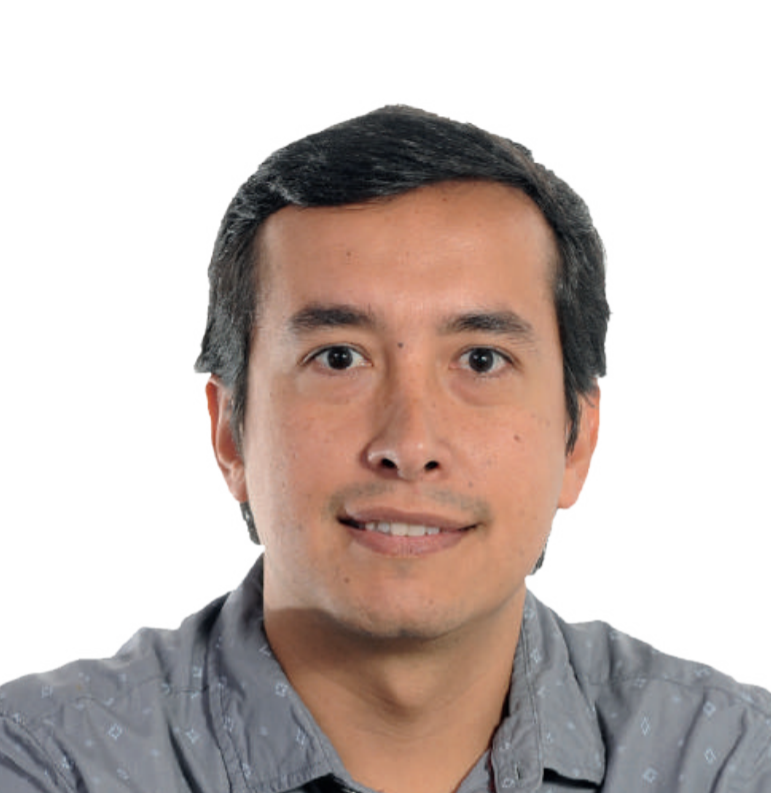 Decano de la Facultad de Ingeniería y Ciencias – PUJ CaliIng. Hernán CamiloRocha NiñoDecano de la Facultad de Ingeniería y Ciencias – PUJ CaliIng. Hernán CamiloRocha Niño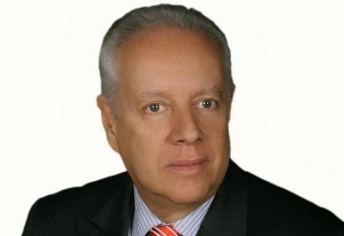 Rector Dr. César Guerra ArroyaveUniversidad de Medellín desde Medellín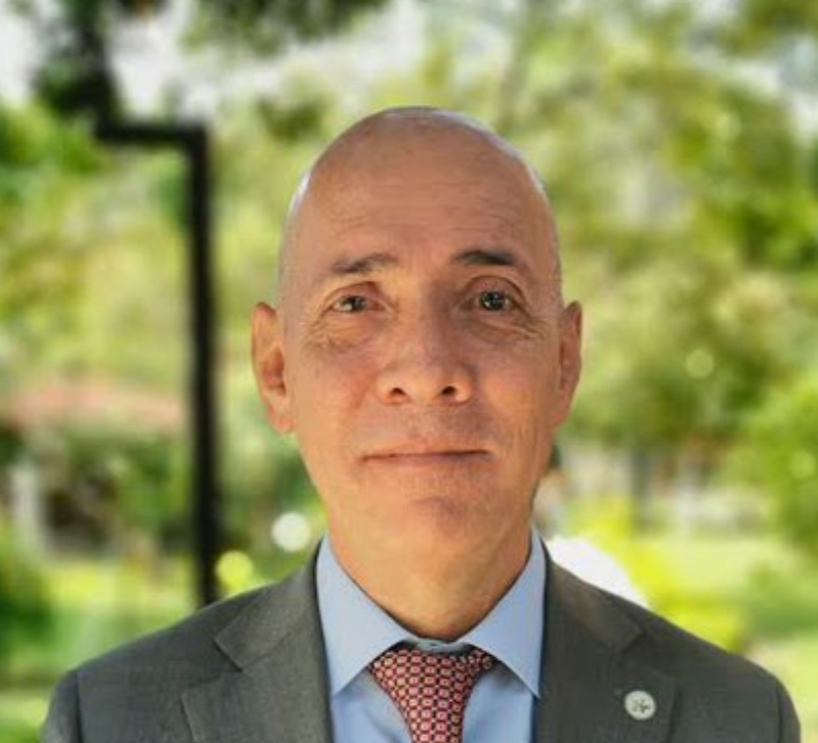 Decano Facultad de Derecho Universidad de MedellínDr. José LuisJiménez JaramilloDecano Facultad de Derecho Universidad de MedellínDr. José LuisJiménez Jaramillo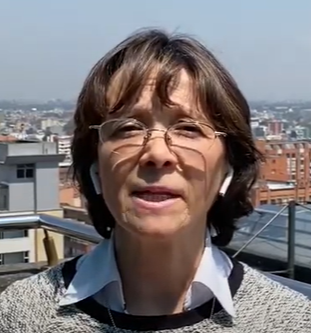 Rectora Ing. Ángela Gabriela Bernal Medina - Universidad Piloto deColombia - BogotáRectora Ing. Ángela Gabriela Bernal Medina - Universidad Piloto deColombia - Bogotá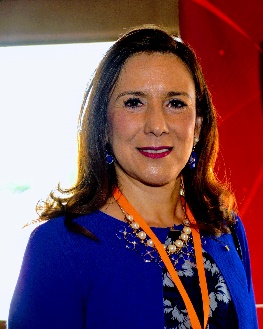 Decana de Ingeniería Universidad Piloto de Colombia - Ing. Myriam JeannetteBermúdez Rojas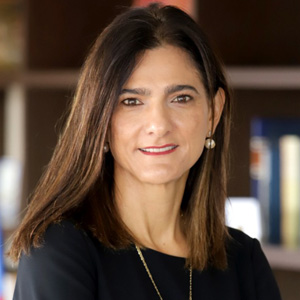 Dra. Ángela María Orozco GómezMinistra de TransporteDra. Ángela María Orozco GómezMinistra de TransporteDra. Ángela María Orozco GómezMinistra de Transporte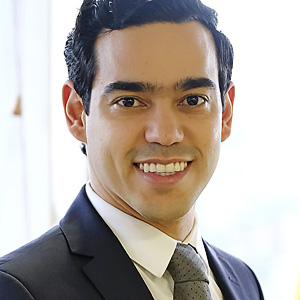 Dr. Luis Alberto Rodríguez OspinoDirector General del DepartamentoNacional de PlaneaciónDr. Luis Alberto Rodríguez OspinoDirector General del DepartamentoNacional de PlaneaciónDr. Luis Alberto Rodríguez OspinoDirector General del DepartamentoNacional de Planeación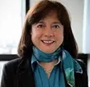 Ing. Sonia Esperanza Monroy ValeraVice Ministra de Talento y Apropiación Social del Conocimiento en el Ministerio de Ciencia, Tecnología e InnovaciónIng. Sonia Esperanza Monroy ValeraVice Ministra de Talento y Apropiación Social del Conocimiento en el Ministerio de Ciencia, Tecnología e InnovaciónIng. Sonia Esperanza Monroy ValeraVice Ministra de Talento y Apropiación Social del Conocimiento en el Ministerio de Ciencia, Tecnología e Innovación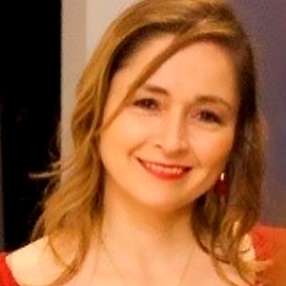 Arq. Ximena Cantor ApolinarSubdirectora de Movilidady Transporte Urbano delDepartamento Nacional de PlaneaciónArq. Ximena Cantor ApolinarSubdirectora de Movilidady Transporte Urbano delDepartamento Nacional de PlaneaciónArq. Ximena Cantor ApolinarSubdirectora de Movilidady Transporte Urbano delDepartamento Nacional de PlaneaciónPrimer Conversatorio sobre Movilidad y Academia con las Entidades NacionalesPrimer Conversatorio sobre Movilidad y Academia con las Entidades NacionalesPrimer Conversatorio sobre Movilidad y Academia con las Entidades NacionalesPrimer Conversatorio sobre Movilidad y Academia con las Entidades NacionalesPrimer Conversatorio sobre Movilidad y Academia con las Entidades NacionalesPrimer Conversatorio sobre Movilidad y Academia con las Entidades Nacionales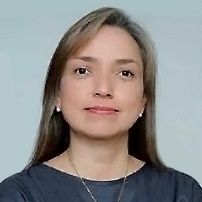 Dra. Carmen LigiaValderrama RojasVice Ministra de TransporteDra. Carmen LigiaValderrama RojasVice Ministra de Transporte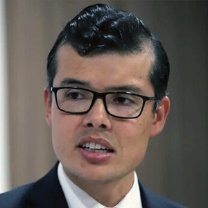 Dr. Camilo Pabón AlmanzaSuperintendente de TransporteDr. Camilo Pabón AlmanzaSuperintendente de Transporte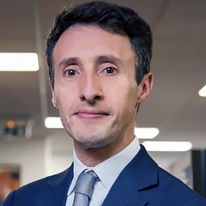 Ing. Luis Felipe LotaDirector de la Agencia Nacional de Seguridad VialIng. Luis Felipe LotaDirector de la Agencia Nacional de Seguridad Vial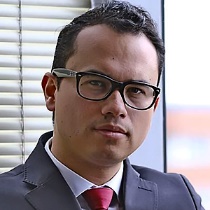 Ing. Jonathan Bernal Director de Infraestructura y Energía Sostenible del D.N.P.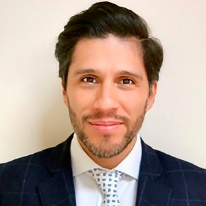 Dr. Nicolás Galarza S.Director de Espacio Urbano y Territorial de Min Vivienda, Ciudad y TerritorioDr. Nicolás Galarza S.Director de Espacio Urbano y Territorial de Min Vivienda, Ciudad y Territorio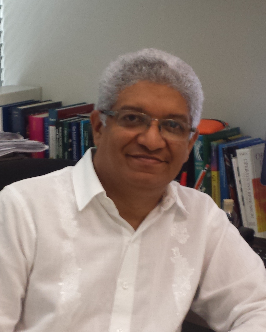 Ing. Víctor ManuelCantillo MazaUniversidad del Norte desde Barranquilla Comité Directivo RAMIng. Víctor ManuelCantillo MazaUniversidad del Norte desde Barranquilla Comité Directivo RAM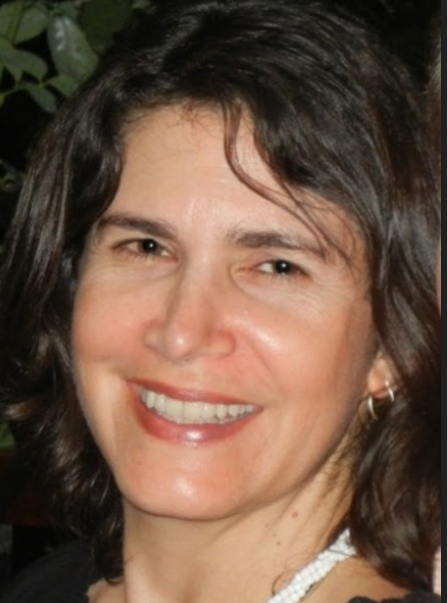 Ing. María Fernanda García AladínPontificia Universidad Javeriana sede Cali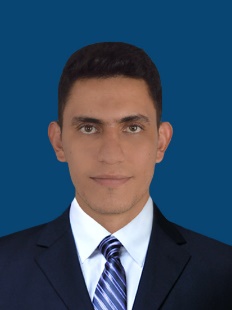 Ing. Juan GuillermoZuluaga VillermoUniversidad de IbaguéComité Directivo RAMIng. Juan GuillermoZuluaga VillermoUniversidad de IbaguéComité Directivo RAM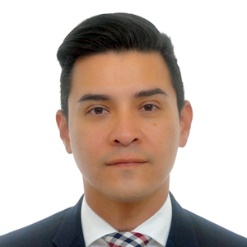 Ing. William Vallejo CaicedoSecretario de Movilidadde Santiago de CaliIng. William Vallejo CaicedoSecretario de Movilidadde Santiago de Cali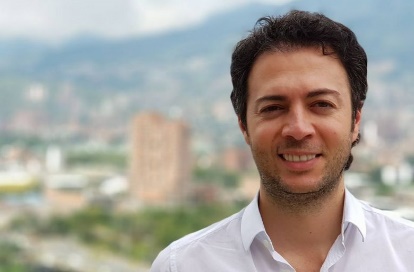 Dr. Daniel Quintero CalleAlcalde de MedellínDr. Daniel Quintero CalleAlcalde de Medellín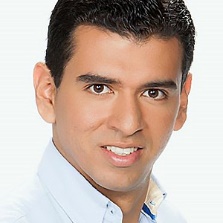 Dr. Jorge Godoy LozanoSecretario de Movilidadde CundinamarcaDr. Jorge Godoy LozanoSecretario de Movilidadde CundinamarcaDr. Jorge Godoy LozanoSecretario de Movilidadde Cundinamarca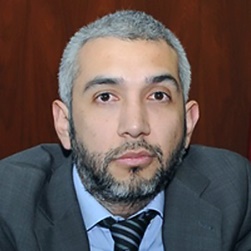 Ing. Nicolás Estupiñán AlvaradoSecretario Distrital de Movilidad de BogotáIng. Nicolás Estupiñán AlvaradoSecretario Distrital de Movilidad de BogotáIng. Nicolás Estupiñán AlvaradoSecretario Distrital de Movilidad de BogotáSegundo Conversatorio sobre Movilidad y Academia en las CiudadesSegundo Conversatorio sobre Movilidad y Academia en las CiudadesSegundo Conversatorio sobre Movilidad y Academia en las CiudadesSegundo Conversatorio sobre Movilidad y Academia en las CiudadesSegundo Conversatorio sobre Movilidad y Academia en las CiudadesSegundo Conversatorio sobre Movilidad y Academia en las CiudadesIng. William Vallejo CaicedoSecretario de Movilidadde Santiago de CaliIng. William Vallejo CaicedoSecretario de Movilidadde Santiago de Cali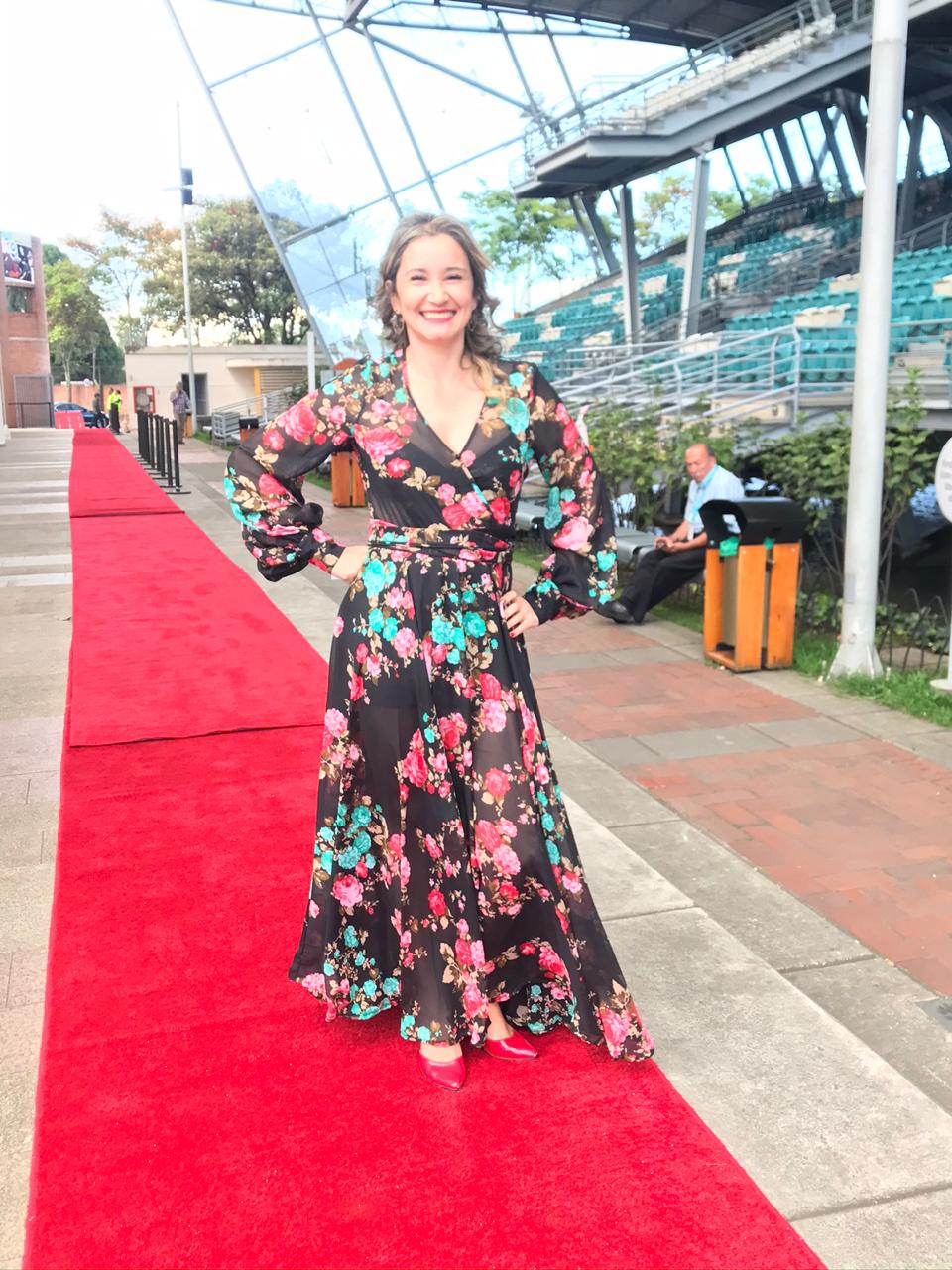 Ing. Karen Rivera FlórezSecretaria Distrital de Tránsito y Seguridad Vial de BarranquillaIng. Karen Rivera FlórezSecretaria Distrital de Tránsito y Seguridad Vial de Barranquilla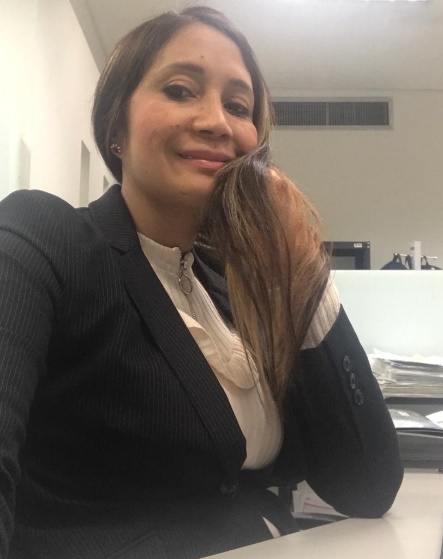 Jeicy Juliet Pabón RestrepoSecretaría de Movilidad de MedellínJeicy Juliet Pabón RestrepoSecretaría de Movilidad de Medellín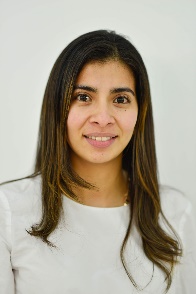 Ing. Claudia Mercado VelandiaSubdirectora de Transporte PúblicoSecretaría Distrital de Movilidad de BogotáDr. Jorge Godoy LozanoSecretario de Movilidadde CundinamarcaDr. Jorge Godoy LozanoSecretario de Movilidadde Cundinamarca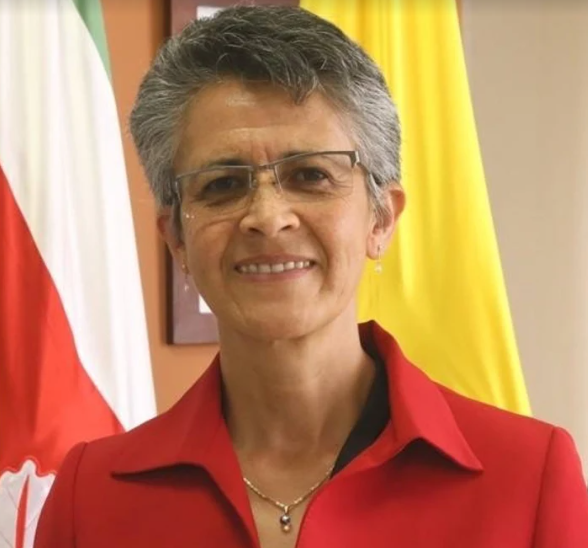 Ing. Sonia Esperanza Díaz Márquez de la Universidad Pedagógica y Tecnológica de Colombia desde TunjaIng. Sonia Esperanza Díaz Márquez de la Universidad Pedagógica y Tecnológica de Colombia desde Tunja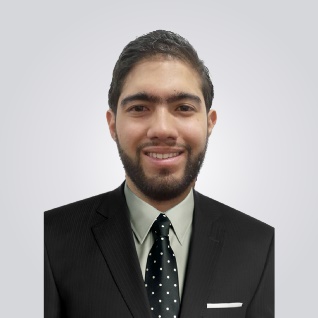 Dr. Andrés FelipeAgudelo OspinaUniversidad de Medellín